Izslēgšanas spēles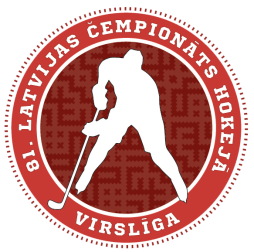 Piedalās sešas regulārā čempionāta komandas. Regulārā čempionāta uzvarētāji un otrās vietas ieguvēji izslēgšanas spēles sāk no pusfināla. Laukuma priekšrocības –augstāku vietu ieņēmušajai komandai regulārajā čempionātā.3. un 6. vietas ieguvēji regulārajā čempionātā. Pāra uzvarētājs pusfinālā tiekas ar regulārā čempionāta otrās vietas ieguvēju.4. u n 5. vietas ieguvēji. Pāra uzvarētājs pusfinālā tiekas ar regulārā čempionāta uzvarētāju.Izslēgšanas spēļu sarīkošanas kārtība:- Spēles ilgums pamatlaikā 3 x 20 minūtes tīrais laiks;
- Neizšķirta rezultāta pamatlaikā gadījumā, pēc divu minūšu pārtraukuma bez ledus tīrīšanas, tiek spēlēts desmit papildlaiks pēc IIHF noteikumiem (4:4), līdz pirmajiem gūtajiem vārtiem;
- ja spēles rezultāts pēc papildlaika joprojām ir neizšķirts, pēc sausās ledus uzkopšanas seko pēcspēles metieni (pēc IIHF noteikumiem). Pēcspēles metienus pirmie sāk laukuma saimnieki;
- Fināla septītajā izšķirošajā spēlē, ja tās pamatlaikā fiksēts neizšķirts rezultāts, pēc ledus sagatavošanas tiek nozīmēts 20 minūšu papildlaiks, spēlējot pilnos sastāvos (5:5), līdz pirmajiem gūtajiem vārtiem. Ja pirmais 20 minūšu papildlaiks beidzas bez vārtu guvuma, pēc ledus sagatavošanas sacensība tiek turpināta otrajā 20 minūšu papildlaikā, tad trešajā utt. līdz kāda no komandām gūst uzvaras vārtus;
- Izslēgšanas turnīra uzvarētājs iegūst 2016. gada Latvijas čempiona titulu, kas klubam dod tiesības pārstāvēt valsti IIHF rīkotajās Kontinentālā kausa izcīņas turnīrā.Izslēgšanas spēļu kalendārs:Ceturtdaļfināli:
4., 5. marts, 8. marts, ja nepieciešams  9., 11. marts.
Pusfināli:
14., 15. marts, 18. marts, ja nepieciešams 19., 21. marts.
Fināls:
24., 25. 28., 29. marts, ja nepieciešams 31. marts. 2., 4. aprīlis.
